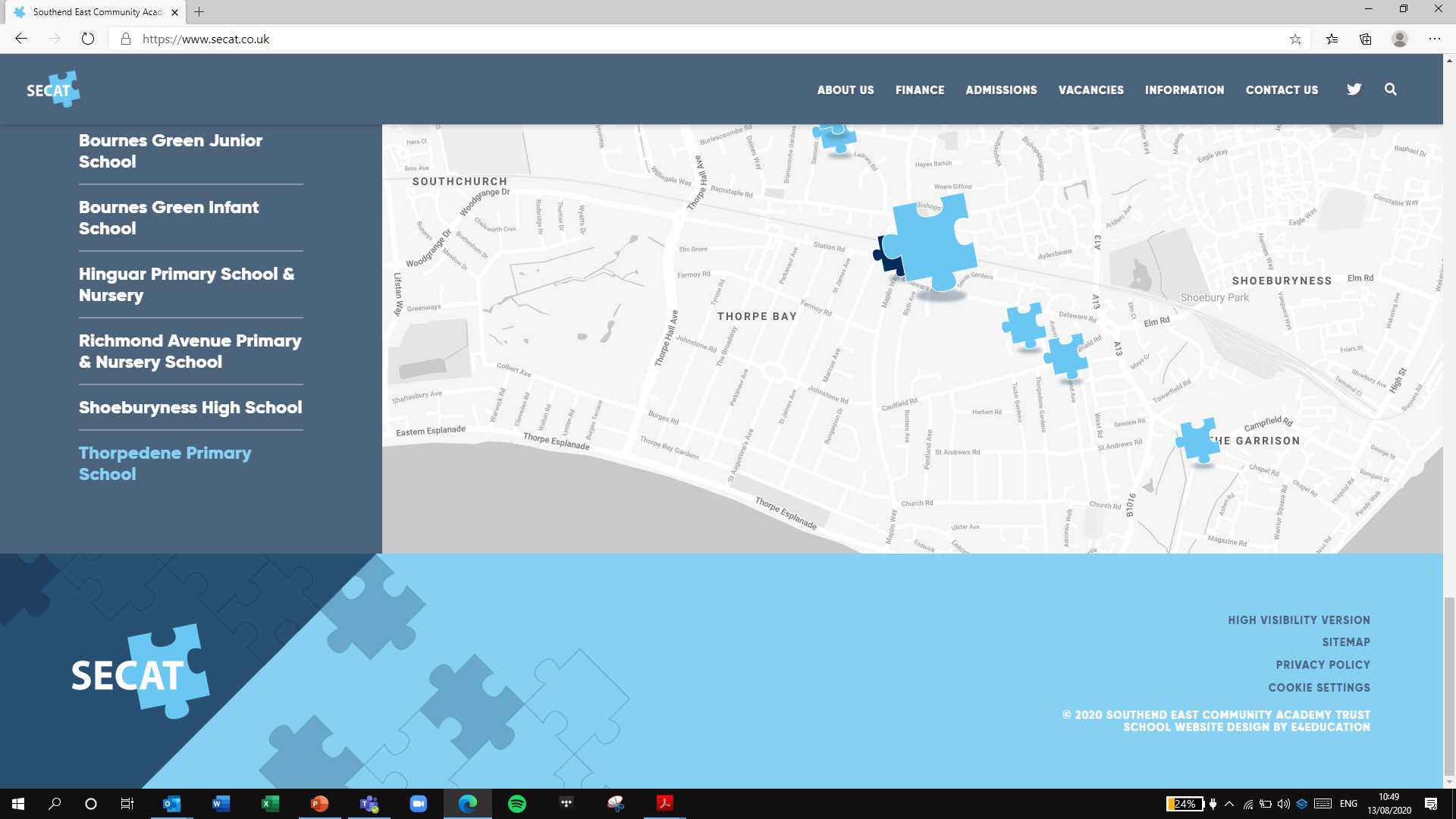 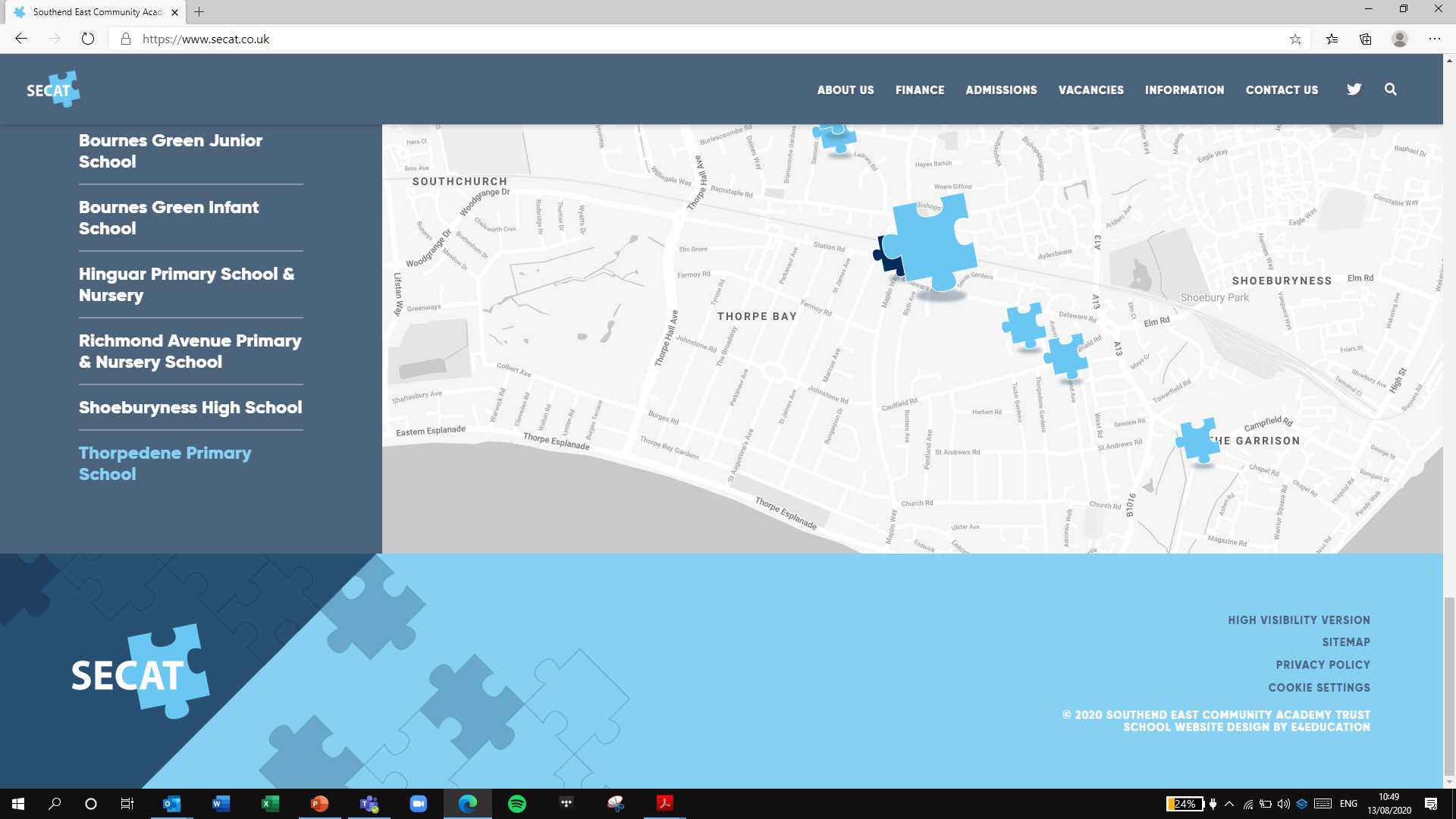 Application FormThe following information is necessary to ensure that full consideration can be given to all candidates.  The information given will be treated as confidential.Please complete the application form, ensuring that you complete all sections, and submit electronically to the relevant contact email address on the advert.If you have any special requirements and/or require reasonable adjustment to enable you to complete this form and/or during the recruitment process, please email the relevant contact person on the advert.Position applying for:				Application date:				Where did you see this post advertised:	Personal detailsFull name (including title):	Previous name(s):		Employment detailsNational insurance number:	Do you have the right to work in the UK:	Yes 							No	Contact detailsContact number(s):		Home address:		Contact email address (all correspondence will be via email):	TrainingProfessional development details (please provide a brief description/course title, dates and organising body):Current employmentPost title and date of appointment:	Please provide details including address and nature of business.  If a school please include type, gender of pupils, age range and number of students:Provide a brief outline of current duties:Notice required:				Reason for leaving:				Current basic salary:				Allowance(s) received – type and value:	Previous employmentPlease provide details:Gaps in employmentIf you have had any breaks in employment since leaving school, please give details of these periods and your activities during those times e.g., unemployment, raising a family etc.Do you hold a valid driving licence?:	Yes						No	Do you have access to a vehicle which you are able to use for work purposes?:		Yes												No	If you answered NO to the previous question, are you able to travel, for work purposes, by another means of transport?:		Yes				No		Education Higher Education – University/college/apprenticeships etc. – please include dates attended, subject, place and level achieved (the most recent first):Secondary Schools attended – please include dates, subject and level achieved (the most recent first):Professional qualificationsIf applying for a teaching role please answer the following:Your DfE number:			Confirm that you have Qualified Teacher Status (QTS):			Yes 											No		Do you hold Qualified Teacher Learning and Skills Status (QTLS):	Yes											No		Subject(s) taught and Key Stages:Membership of any professional bodies:Information in support of this application Please use the person specification as a prompt to describe the experience, skills, competencies and qualification that make you suitable for this job.  These may have been gained from your work experience, any voluntary or community work or any other organisation you may have been involved with.  If you are a teacher, please provide details of any specialist teaching experience/skills you possess that may be relevant to the post.RefereesIf you are unable to provide details from your two most recent employers please clearly outline who your referees are.  Applicants must ensure referees consent to be contacted and for reference information to be held for a period of a year.We may contact other previous employers for a reference with your consent.  References will not be accepted from relative or from people writing solely in the capacity of friends.Current or most recent employer (please include name, address and contact email address):Are you happy for us to contact this referee prior to interview?:	Yes												No	Second referee (please include name, address and contact email address):Are you happy for us to contact this referee prior to interview?:	Yes												No	If either of your referees know you by another name, please give details: 	Declarations and consentPlease read the following statements and information relating to your application carefully.  By submitting this form and clicking on the box below you are certifying that the information you have supplied is accurate and confirming that the declarations are true to the best of your knowledge.  Any false information will result in the withdrawal of any offer of employment or, in the event of employment, in disciplinary investigation which may result in dismissal.Short-listed candidates will be asked to complete a Self-Disclosure form and a disclosure/status check will be sought from the Disclosure and Barring Service (DBS) in the event of a successful application.  A conviction/caution/reprimand will not necessarily be a bar to obtaining employment, save in the case of management positions where a Section 128 Direction issued by the Secretary of State will prohibit employment.Have you been cautioned, subject to a court order, bound over, received a reprimand or warning or been found guilty of committing any criminal offence whether in the UK or in any other country?  These should exclude those defined as “protected” by the Rehabilitation of Offenders Act 1974 (Exceptions) Order 1975 (as amended in 2013).Yes        	If you answered YES please provide details via email marked “confidential” in the subject line and send to the relevant contact email address on the advert.	No	I certify that I am not disqualified from working with children or subject to any sanctions imposed by a regulatory body which would prohibit or restrict me from applying for this post:	Have you been subject to any disciplinary action in a previous position or had any allegations made:Yes        	If you answered YES please provide details via email marked “confidential” in the subject line and send to the relevant contact email address on the advert.	No	DBS National Update Service registration number:		DBS National Update Service registration date:		Do you have any restrictions on being a resident or being employed in the UK?:	Yes		If you answered YES please provide details:		No	Have you lived outside of the UK for more than 3 months in the past 5 years?:	Yes												No	Are you a relative or partner, or do you have a close personal relationship(s) to any current employees, pupils, trustees or governors?:	Yes		If you answered YES please provide details:		No	I acknowledge that by completing this form SECAT will hold and process personal data about me in line with their data protection policy.  I consent for SECAT to use/process this information for the duration of the recruitment process.  I acknowledge this information will only be shared with the shortlisting/interviewing panel, the authorised administration officer and HR.   Any further sharing of this information will not take place without seeking prior written consent.If I am the successful applicant I acknowledge and consent to this information being retained on my personal file for the duration of my employment and 7 years thereafter.  If I am not the successful candidate I acknowledge and consent to the Trust retaining job applicant personal data for six months from the date of interview, subject to any exceptional circumstances, or to comply with laws or regulations that require a specific retention period.Yes:	All forms submitted (paper or electronic format) will be held securely by SECAT in line with the Data Protection Policy.Thank you for applying and for your interest in working for the Trust.Where did you hear about this position?:SECAT Website		School Website		TES		Essex Schools Website	Southend Jobs for Schools website		DFE Teaching Vacancies website		Social media	Other (please state)	Name and address of employerPosition heldDate of joiningDate of leavingReason for leavingQualification (Degree etc.)Awarding Body/InstituteAttendance DatesSubjectsGradesQualification (GCSE, A Level etc)School/CollegeYear AwardedSubjectsGrades